6Bestellung bei GZ Telli +41(0)62 824 63 44oder info@gztelli.ch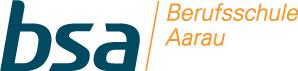                                                                                Wochenmenu MahlzeitendienstMontag10. August  Dienstag11. August Mittwoch  12. AugustDonnerstag 13. AugustFreitag  14. August